Day 4: Average Rate of Change						Name: ____________________________Practice AssignmentDirections: Find the average rate of change for the given intervals 1.      0 ≤ x ≤ 3						2.      -1 ≤ x ≤ 2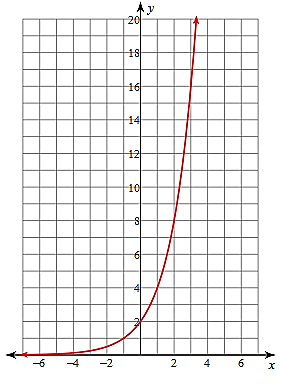 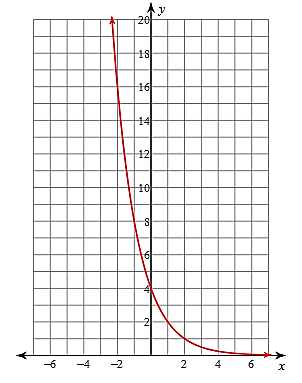 3.       -1 ≤ x ≤ 1						4.      0 ≤ x ≤ 1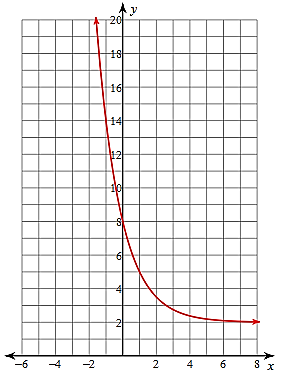 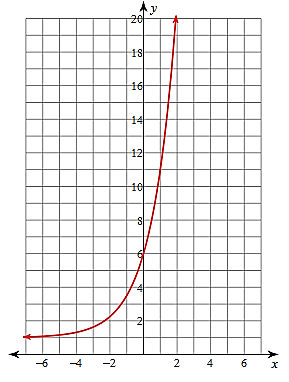 5. A type of bacteria doubles every 36 hours. A petri dish starts out with 12 of these bacteria.  Use the table below to calculate the rate of change for the interval [2, 5]. 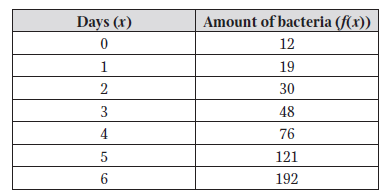 6. Find the average rate of change for the following functions on the given interval. a. , 2 ≤ x ≤ 5					b. , 1 ≤ x ≤ 37. Use the table below to answer the following questions: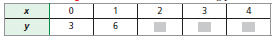 a. Create three y-values that complete the table so the function would be linear.b. Create three y-values that complete the table so the function would be exponential. c. Create your own table of values for a function that is linear and has constant first differences of -3.d. Create your own table of values for a function that is exponential and has constant ratio of 3. 